Ҡ  А Р А Р                                                                 ПОСТАНОВЛЕНИЕ   «15» апрель 2019 й.                        № 21                            «15» апреля 2019 г. О проведении месячника пожарной безопасности на территории сельского поселения Насибашевский сельсовет муниципального района Салаватский район Республики БашкортостанВ целях воспитания у граждан культуры противопожарной безопасности, сохранения общей тенденции снижения пожаров и последствий от них, подготовки населенных пунктов и хозяйствующих субъектов к весенне-летнему пожароопасному периоду, организации исполнения Федерального закона от 21.12.1994 № 69-ФЗ «О пожарной безопасности», Федерального закона от 6 октября 2003 года № 131-ФЗ «Об общих принципах организации местного самоуправления в Российской Федерации, Постановления Правительства Республики Башкортостан от 16.04.2012 № 111 «О ежегодном комплексе мероприятий по обеспечению пожарной безопасности в весенне-летний пожароопасный период на территории Республики Башкортостан», Администрация сельского поселения Насибашевский сельсовет муниципального района Салаватский районПОСТАНОВЛЯЕТ:В период с 15 апреля по 15 мая 2019 года объявить месячник пожарной безопасности.Утвердить план основных мероприятий, проводимых в период месячника по пожарной безопасности согласно приложению.Рекомендовать руководителям организаций, учреждений  в срок до 20 мая 2019 года проинформировать Администрацию сельского поселения муниципального района Салаватский район о проведенных мероприятиях в рамках месячника.Контроль исполнения ] стителя главы Администрации, печения ЖКХ Р.Р. Валиуллина.Глава Администрации                                                  Р.К.БикмухаметоваПриложение к постановлению главы администрации СП Насибашевский сельсовет МР Салаватский район от 15.04.2019 года № 21ПЛАНоеновных мероприятий, проводимых в период месячника по пожарной безопасности в период с 15 апреля по 15 мая 2019 годаБашkортостан РеспубликаһыСалауат районымуниципаль   районыныңНəсебаш ауыл советыауыл биләмәһе Хакимиәте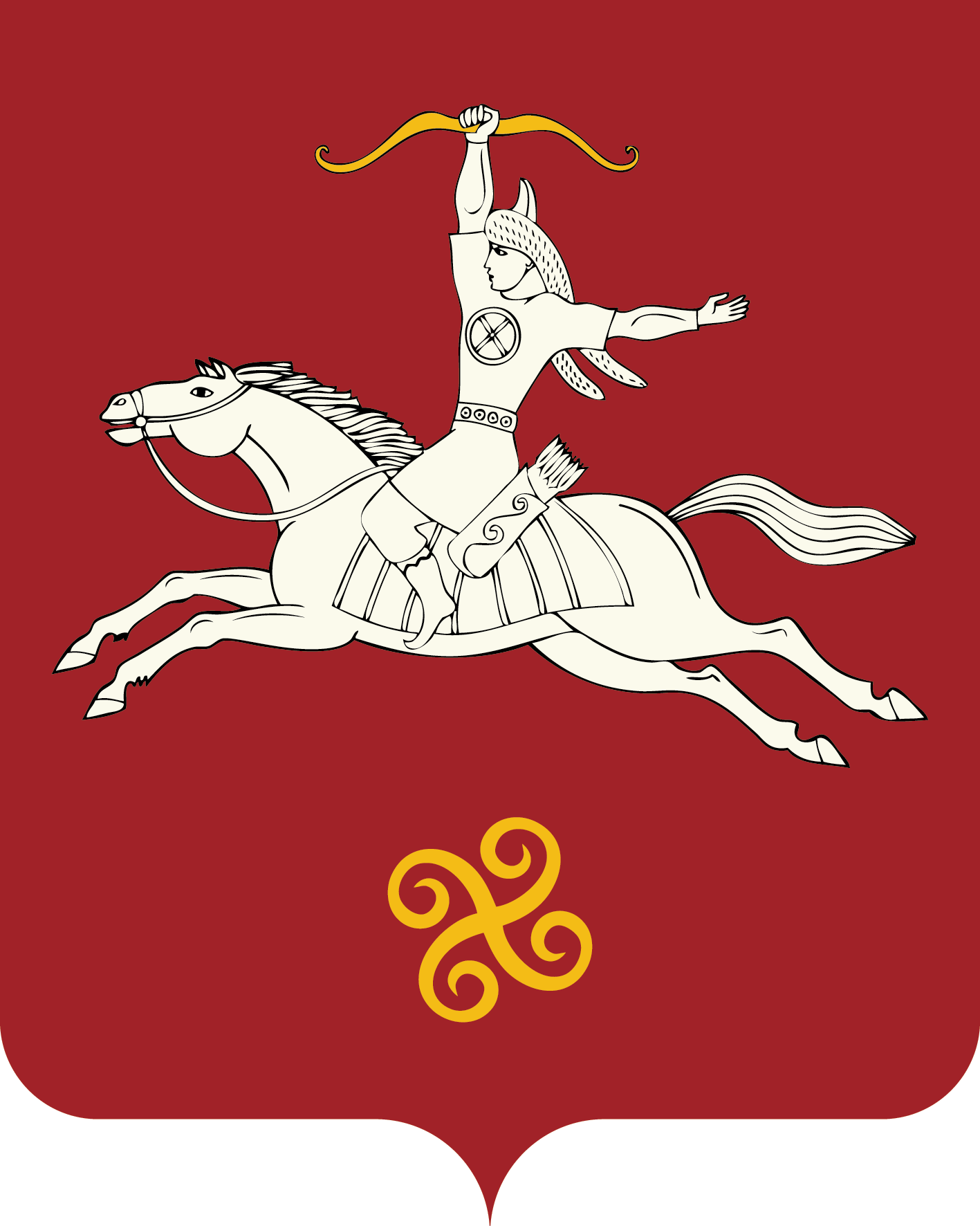 Республика БашкортостанАдминистрация сельского поселения Насибашевский    сельсоветмуниципального районаСалаватский район452496, Нəсебаш ауылы,  Υзəк урамы, 31тел. (34777) 2-31-01452496, с. Насибаш,  ул.Центральная, 31 тел. (34777) 2-31-01МероприятияСрок исполненияОтветственный за исполнениеПровести проверку противопожарного водоснабжения. Отремонтировать неисправные гидранты и резервуары. Обеспечить своевременную очистку пожарных гидрантов и водоемов от снега, льда и мусора. Провести дооснащение мотопомпами, проверку комплектности и работоспособности имеющихся мотопомп, при необходимости докупить емкости для воды.В течение месячникаг»Глава СП (по согласованию), МОБУ СОШ, СДК, ФАП, руководители организаций, Организовать работу по выявлению лиц без определенного места жительства, а также неблагополучных семей и граждан, склонных к правонарушениям в области пожарной безопасности. Провести целенаправленную работу по проверке противопожарного состояния жилых помещний, в которых проживают участники, инвалиды ВОВ и вдовы погибших, а также многодетные семьиВ течение месячникаГлава СП, добровольные пожарные,(по согласованию)Провести обучение членов рабочих групп, образованных органами местного самоуправления и организовать контроль над данными группами, в части проведения профилактических мероприятий в частном и муниципальном жилом фонде. **В течение месячникаГл. специалист по ГО ЧС Администрации МР,Редакция газеты «На земле Салавата» (по согласованию)Организовать проведение рейдов по профилактике пожаров в жилом сектореВ течение месячникаАдминистрация СППроинформировать население о необходимости оборудования жилых помещений огнетушителями й емкостями с водойВ течение месячникаАдминистрация СПОрганизовать распространение памяток пожарной безопасности среди населения районаВ течение месячникаГ лава СП Осветить в средствах массовой информации наиболее важные темы на противопожарную тематику («Основные причины пожаров, профилактика пожаров в жилом секторе, гибель людей на пожарах, стабилизация обстановки», «Детская шалость с огнем», «Первичные средства пожаротушения и их применение в быту. Действия при пожаре»).В течение месячникаРедакция газеты «На земле Салавата» Гл. специалист по ГО ЧС Администрации МР, ПЧ-89, Межрайонный ОНД УНдиПР ГУ МЧС России по РБ в с. Месягутово Салаватского района (по согласованию)Оборудовать и обновить уголки пожарной безопасности, расположенные в местах массового скопления людей.В течение месячникаГ лава СП, руководители объектов (по согласованию)Провести заседание комиссии по чрезвычайным ситуациям по подведению итогов месячника20 маяАдминистрации СПОрганизовать посещение учащихся образовательных учреждений пожарной частиВ течение месячникаОтдел образования, ПЧ-89, Межрайонный ОНД УНдиПР ГУ МЧС России по РБ в с. Месягутово (по согласованию)Организовать проведение бесед с учащими и их родителями на темы пожарной безопасности и правил поведения в лесу, с вручением памятокВ течение месячникаМОБУ СОШОрганизовать проведение бесед с сотрудниками на темы пожарной безопасности и правил поведения в лесу, с вручением памятокВ течение месячникаруководители органи-Запретить выжигание сухой растительности на сельскохозяйственных угодьяхАпрель-майОСХПиИ, руководители сельхоз объектов (по согласованиюПривести в готовность добровольные пожарные командыАпрель-майГ лава сельского поселения, ПЧ-89 (по согласованию)Провести проверки исполнения противопожарных мероприятий, по результатам которых предоставить список объектов экономики, учреждений, организаций, не выполняющих данные мероприятияДо 19 маяАдминистрация СП